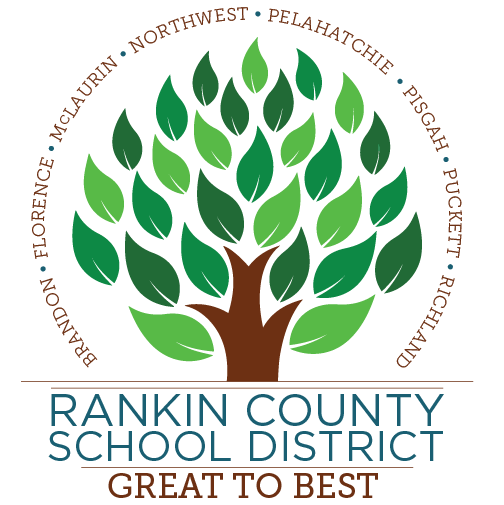 OT/PT Referral Process: 10 day MET meeting:  Mark Fine Motor or Sensory = OT eval Mark Gross Motor = PT evalFor students who have a current SPED eligibility:Email Shannon Boyce- sha207@rcsd.ms.Shannon will email you the Informed Parent Consent form to obtain permission to test.Have the parent check the appropriate boxes and sign in the appropriate places.Once signatures are obtained, scan and email this form immediately to Shannon.Occupational Therapists:Meredith Duncan - meredith.duncan@rcsd.msJade Huffman - jad200@rcsd.ms   	Christy Roberts- chr212@rcsd.msPhysical Therapist:Angela Thomas - angela.thomas@rcsd.ms     